Captain of							RobberIndustry				vs. 			Barren 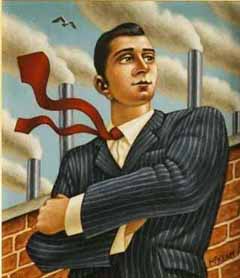 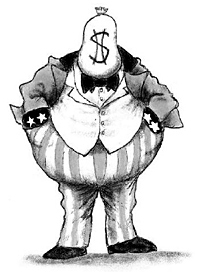 